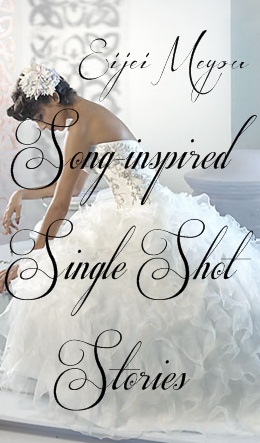 [NEVER LETTING GO by Six Part Invention]Ruby’s POV“Eeeeehhhh! Alam mo ikaw, Lexis, tumahimik ka ha! Naiinggit ka lang kasi wala kang jowa at ako meron!” naiinis ako kay Lexis, classmate ko. Sinisiraan nya ang boyfriend kong si Gino na tagakabilang section. “Lahat na lang ng nagiging boyfriend ko, sinisiraan mo!”“Bakit? Hindi ba totoo namang may fraternity yun? At binasura lang siya ni May kaya siya napunta sayo?” ngumisi pa siya sakin. Mokong na to. Palibhasa sikat sa school at maraming nagkakandarapa para ngitian lang nya.Pwes ako, hindi! Naiinis ako sa kanya. Crush ko siya noon pero sinira nya ang pantasya ko ng sabihan nya akong walang magkakagusto sa akin.“Nakakainis ka! Sana di na lang kita naging classmate! Palibhasa, mas gwapo sa iyo si Gino at mind you, mas matino siya sayo!” tinalikuran ko na siya. Totoo naman kasi na binasted lang ni May na bestfriend ko si Gino dahil alam niyang may gusto ako sa lalake.“Pst, Ruby, wag kang lalabas...”Bwisit. Boses na naman ng demonyo yun >.< “di mo ba talaga ako titigilan ha?! At bakit ako hindi pedeng lumabas, aber? Sa iyo ba ang pinto?!”“May makikita ka------------“Di ko na siya pinatapos magsalita, lumabas na ako. Kung bakit naman kasi wala pa ang teacher namin eh di sana’y nakatakas ako sa demonyong Lexis na yun. At ang mga classmates ko, sayang saya naman sa panonood sa amin.“Ikaw talaga ang gusto ko, Ritz, di ko mahal si Ruby.”“Totoo? Di ba kayo pa? At di ba si May gusto mo?”“Hindi, ikaw talaga. Kaya sagutin mo na ako.”Sinundan ko ang pinagmumulan ng boses at nakarating ako sa likod ng CR. Nakita ko sina Ritz na classmate ni Gino at si Gino mismo. Nakasandal si Ritz sa pader habang nasa tabi ng ulo niya ang kamay ni Gino na nakasuporta sa pagkakatayo niya. Umusok agad ang ilong ko.“Sige, oo na nga,” kunwari ay nahihiya pa daw na sabi ng babae.Di man lang ako napansin. Pwes, magpapapansin ako!Pumulot ako ng may kalakihang bato at ipupukol na sana sa ulo ng kung sino man sa kanilang dalawa. Naiiyak ako. Nakaamba na ang kamay ko sa ere-------------“Kung gagawin mo yan, saan ka kaya tutungo? It’s either kick out ka o di kaya’ MAKIKICK OUT KA.”May bumulong sa tenga ko, naamoy ko pa yung toothpaste na ginamit nya, mentholated. Paglingon ko ay nakita ko si Lexis. Ang lapit lapit ng mukha nya, kunti na lang at siguradong may first kiss na ako. Naramdaman kong kinuha nya yung bato sa kamay ko. “B-bat ka ba nangengealam?”“Kung gusto mong ituloy na saktan sya, ganito lang yun, halika.”Ang presko talaga ng lalakeng to!(O_O”)Nanlake ang mga mata ko ng maramdaman kong magkadaop na mga palad namin.“Bakit ka nagba-blush?” nakangisi pa niyang sabi sakin.Sunud-sunuran lang ako sa kanya at nalinawan na lang ang isipan ko ng nasa harap na kami nina Gino na mukhang nagulat din sa pagsulpot namin.“R-Ruby----“Aherm aherm. “Bakit, Gino? Kayo na ba ni Ritz? Bumaba yata ang taste mo?” di ko alam kung saan ako nakapulot ng mga ganung salita.“Pare, pasensya ka na pero kami na ni Ruby noon pa. Pinaglaruan ka lang nya, for fun. Di ba ganun ka rin naman?”Tatalon na talaga ako sa kilig na di ko alam kung bakit ko nararamdaman ngayon.Di makapagsalita sina Gino at Ritz. Di siguro inaasahan ni Gino na mag-e-end up kami sa ganoon na ako pa ang nakipag break ng lantaran with my “boyfriend” beside me.“Tara na, HON.” Nilakasan ko pa talaga yung “hon” na wish kong tawagan sana namin ni Gino ang kaso ay di nangyari dahil wala kaming endearment.Nakalayo na kami pero di pa rin naghihiwalay kamay namin.Parang ayoko namang tanggalin yung kamay namin ni Lexis. It feels like that my hand belongs to his. Pero di tama yun.(_._”) “Ahm, Lexis, thank you nga pala....” shet ngayon pa ako nahiya kung kelan sinumpa sumpa ko lang siya kanina. Kinikilig pati mga internal organs ko!“Okay lang yun.” Oh that smile! Wag kang ngumiti! Natutunaw ang puso ko----aherm.Naglalakad pa rin kami patungo a room namin. “Lexis, yung kamay ko....” eeehhhh! Wag mong tatanggalin pls!Tumigil kami sa eksaktong bukana ng room namin. Dinig na dinig ko yung mga impit na tili ng mga malalanding classmates namin.“Boyfriend mo na ako, diba, HON?”Takte! Pinagsasabi nito? Uwaaaah, Lord! Help me! “P-panung---???” (////O)He gave me a damned kiss! My first real kiss! “Matagal ko ng gustong gawin yan.... matagal na kitang gustong ligawan.... natotorpe lang ako kasi nga iba naman ang gusto mo.... lagi ka ring galit sa akin... pero ngayon na wala na kayo ng manlolokong si Gino, pwedeng ako naman ang subukan mong gustuhin?”“Anla....wala akong masabi...”“Ang arte mo, Ruby! Oo na!”“Grabe, Ruby! Matagal na yang si Lexis! Di mo pa pala nahahalata!”Nabibingi ako sa mga classmates namin.Nakita kong may pag-asam sa mga mata ni Lexis. Waaahhh! Nakakatunaw! “Di ba nga.... Boyfriend na kita, HON?”At sinama niya ako sa pagtalon niya.“Sa dinami rami ng nagugustuhan ko, wala pala dun ang totoo. Kung sino pang kinaiinisan ko, siya palang nagmamahal sa akin ng totoo.” Those were my words for him...***[NEVER LETTING GO by Six Part Invention]Author: Heya! Thank you for reading till the end. These stories are inspired ny SONGS as the title implies. Lels! Salamat! Hakhak.http://www.wattpad.com/user/EijeiMeyou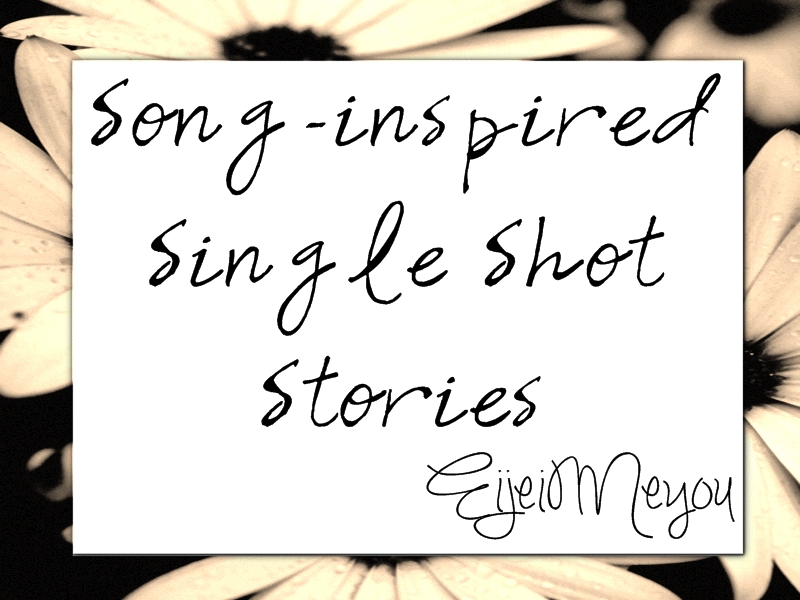 